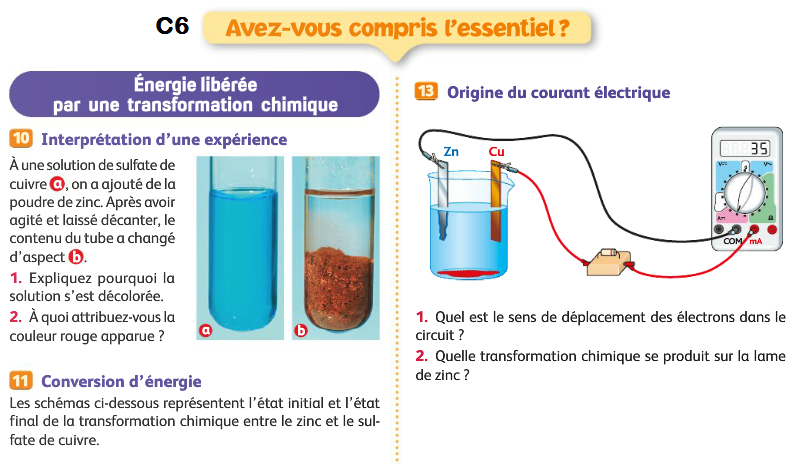 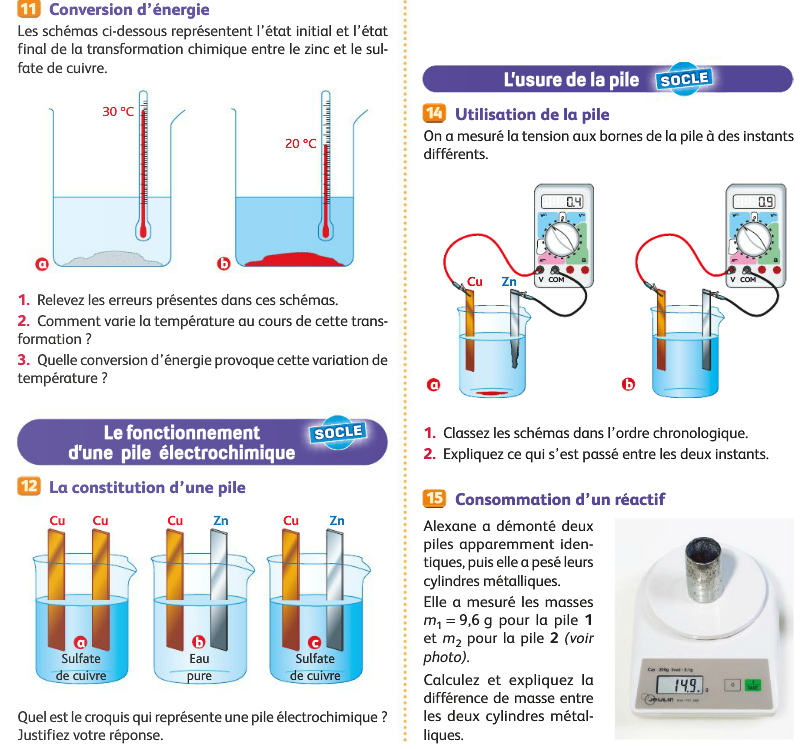 10)10 1. Il y a disparition des ions cuivre.2. La couleur rouge est due à la formation d’atomes de cuivre.11)101. La seule indication correcte des schémas est l’aspect de la poudre dans le fond du bécher. aa. État initial : la solution devrait être plus foncée et la température moins élevée. b. État fi nal : la couleur de la solution et la température sont à permuter.2. Au cours de cette transformation, la température augmente.3. Cette variation de température correspond à une conversion d’énergie chimique en énergie thermique.12)10Le dessin qui représente une pile électrochimique est le c . On observe deux lames métalliquesdifférentes de cuivre et de zinc plongeant dans une solution conductrice de sulfate de cuivre. Dans le dessin aa , les deux lames sont identiques. Dans ledessin bb , l’eau pure n’est pas conductrice.13)101. Les électrons se déplacent du zinc vers le cuivre.2. Des atomes de zinc se transforment en ions zinc.14)101. Ordre chronologique : bb  antérieur à a, par comparaison des tensions.2. Entre l’état bb et l’état a, il y a eu consommation de zinc et d’ions cuivre, donc usure de la pile.15)10Différence de masse : 14,9 − 9,6 = 5,3 g ; il y a eu consommation de zinc lors des transformationschimiques dans la pile en fonctionnement.